BrandpreventiedossierVolgens KB van 28 maart 2014 betreffende brandpreventie op arbeidsplaatsenOmschrijving van het gebouw of arbeidsplaats: Bijlagen:Schriftelijke risicoanalyse inzake brand en evacuatieMateriële en organisatorische maatregelenSchriftelijke beschrijving van de organisatie van de brandbestrijdingsdienstSchriftelijke procedures voor:•	Taken brandbestrijdingsdienst•	Evacuatie van personen•	Evacuatieoefeningen•	Gebruik van de beschermmiddelen tegen brand•	Informatie en opleiding van werknemers‘Evacuatieplan’ ‘Interventiedossier’ voor de openbare hulpdienstenDe besluiten van de evacuatieoefeningenDe lijst van de beschermingsmiddelen en de aanduiding op een plan	9.	De data en vaststellingen van de periodieke controles van de:•	MWA-installatie•	RWA-installatie•	Brandbestrijdingsmiddelen•	Gasinstallaties•	Verwarmingsinstallatie•	HVAC-installaties•	Elektrische installaties	10.	 De lijst van de afwijkingen op artikel 52 van het ARAB	11.	 De adviezen van:•	GDPB en bevoegde preventieadviseur(s)•	Het bevoegde overleg comité•	Openbare hulpdiensten	12.	De informatie overgemaakt aan de openbare hulpdiensten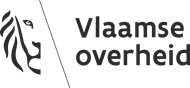 Inhoud brandpreventiedossierIn ordeGedeeltelijk In ordeNiet in ordeSchriftelijke risicoanalyse inzake brand en evacuatieMateriële en organisatorische maatregelenSchriftelijke beschrijving van de organisatie van de brandbestrijdingsdienstSchriftelijke procedures voor:Taken brandbestrijdingsdienstEvacuatie van personenEvacuatieoefeningenGebruik van de beschermmiddelen tegen brandInformatie en opleiding van werknemers‘Evacuatieplan’ ‘Interventiedossier’ voor de openbare hulpdienstenDe besluiten van de evacuatieoefeningenDe lijst van de beschermingsmiddelen en de aanduiding op een planDe data en vaststellingen van de periodieke controles van de:MWA-installatieRWA-installatieBrandbestrijdingsmiddelenGasinstallatiesVerwarmingsinstallatieHVAC-installatiesElektrische installaties De lijst van de afwijkingen op artikel 52 van het ARAB De adviezen van:GDPB en bevoegde preventieadviseur(s)Het bevoegde overleg comitéOpenbare hulpdienstenDe informatie overgemaakt aan de openbare hulpdiensten